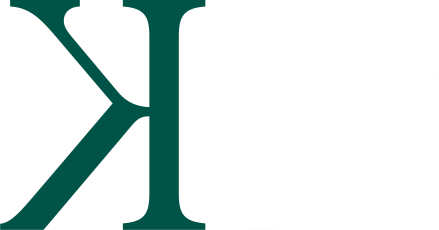 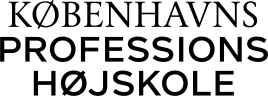 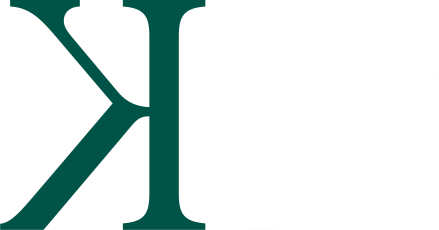 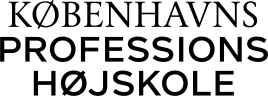 Bilag til:Juridiske retningslinjer for studerendes indsamling af patientdata til brug i opgaver og projekterSundhedsuddannelserne på Københavns ProfessionshøjskoleDokumentet er udarbejdet i tæt samarbejde mellemLisa Brønnum, Chefkonsulent, Stab for Forskning og Udvikling Lars Kofod-Jensen, Projektleder, Bibliotek og ITMarie Høyer Lundh, Semesterkoordinator og lektor, SygeplejerskeuddannelsenHanne F. Mortensen, Lektor, SygeplejerskeuddannelsenSidst opdateret d. 11. januar 2024Bilag 1: Formular til angivelse af hvilke typer personoplysninger, der indsamles og behandles i projektetFor at hjælpe dig til at sikre de data, du skal behandle – og dermed dig selv – skal du udfylde denne formular, hvor du angiver oplysninger om de data, du indsamler, og den måde hvorpå du vil behandle data.Du drøfter den udfyldte formular med din vejleder inden du påbegynder dataindsamlingen.Bilag 2: Ansøgning til klinisk uddannelsessted om tilladelse til at foretage dataindsamling i forbindelse med opgaver og projekter(Bemærk: Der kan være lokale retningslinjer eller vejledninger hos praksis for, hvordan de ønsker at en ansøgning om tilladelse til dataindsamling skal formuleres og/eller opstilles. Kontakt derfor de respektive og forhør herom, inden en ansøgning sendes.)Uddannelse: [xxxx]Tidsperiode: [xxxx]Opgave/projekt: [xxxx]Formål: [xxxx]Problemformulering/undersøgelsesspørgsmål: [xxxx]Dataindsamlingsmetode: (sæt x)Deltagere: Beskriv typer og antalInformation til informanter/deltagereBilag 3: Samtykkeerklæring og oplysninger om databehandlingSamtykkeerklæringen skal tilpasses, inden den kan anvendes. Du skal slette, vælge eller udfylde de gule felter. Hvis der er dele af samtykkeerklæringen eller oplysningsteksten, som ikke er relevant, sletter du disse dele. Respondenten kan beholde side 2 og 3. Side 1 er din dokumentation for, at du har indhentet samtykke. Jeg tilkendegiver med min underskrift herunder, at jeg er blevet informeret om behandlingen af personoplysninger i forbindelse med [beskriv i kortfattet og letforståeligt sprog hvad formålet med databehandlingen gælder.][eller][Hvis samtykket gælder på vegne af et barn, man er forældre/værge for:] Jeg tilkendegiver med min underskrift, at jeg er blevet informeret om behandlingen af mit barns personoplysninger i forbindelse med [beskriv i kortfattet og letforståeligt sprog hvad formålet med databehandlingen gælder.]Jeg giver samtykke til, at mine personoplysninger/mit barns personoplysninger må behandles i henhold til det formål, jeg er blevet oplyst om.Jeg er vidende om, at jeg kan trække mit samtykke tilbage ved at rette henvendelse til dataansvarlig.Oplysninger om behandling af personoplysningerDato: [xx.xx.xxxx]Inden du giver mig/os samtykke til at behandle dine personoplysninger, skal jeg/vi give dig nogle informationer om min/vores behandling. Læs nedenstående grundigt inden du underskriver og spørg mig/os, hvis du er i tvivl om noget.Formålet med behandling af personoplysningerI forbindelse med min/vores uddannelse er jeg i gang med at udarbejde en opgave/et projekt, der omhandler: [opgavens/projektets formål og problemformulering/undersøgelsesspørgsmål beskrives kort].Til dette formål har jeg brug for at få kontakt med [antal] patienter, som jeg vil [her beskrives undersøgelsesmetoden kort].Eventuelle risici og ubehag, der kan være forbundet med at deltage: [xxxx]Hjemmelsgrundlag[Angiv hjemmelsgrundlag, vælg: a, hvis almindelige personoplysninger, b, hvis almindelige og følsomme personoplysninger]a) Vi indsamler og behandler dine personoplysninger på baggrund af dit samtykke i overensstemmelse med Databeskyttelsesforordningens artikel 6, stk. 1 litra a.b) Vi indsamler og behandler dine personoplysninger på baggrund af dit samtykke i overensstemmelse med Databeskyttelsesforordningens artikel 6, stk. 1 litra a. og artikel 9 stk. 2 litra a.Hvilke personoplysninger indsamler og behandler vi?Vi indsamler og behandler oplysninger om: [Angiv hvilke typer af personoplysninger, der indsamles og behandles, eksempelvis navn, CPR-nummer, helbredsoplysninger]Hvordan behandler vi dine personoplysninger?Jeg/Vi indsamler dine personoplysninger med brug af: [Angiv værktøj eller system, eksempel, video, mobiltelefon, spørgeskemasystem, observation] Jeg/Vi behandler dine personoplysninger fortroligt og sikkert med brug af [Angiv værktøj, system eller metode, eksempel: Tekstbehandling, statistikprogram, videoredigeringssystem]. Angiv evt. videregivelse: [Jeg/Vi videregiver ikke dine personoplysninger til andre parter.] eller [Jeg/Vi videregiver dine personoplysninger til Navn på anden dataansvarlig]Sletning/anonymisering: Jeg/Vi sletter/anonymiserer dine data efter XX dage/uger/måneder/år. [Når jeg/vi har anonymiseret data, vil det ikke længere være muligt at identificere dig som person] eller [Når jeg/vi har slettet data, vil det ikke længere være muligt at genskabe dine personoplysninger]Dine rettighederDin deltagelse er frivillig, og det er uden konsekvenser at sige nej. Du har ret til at trække dit samtykke tilbage på et hvilket som helst tidspunkt, og det er uden konsekvenser for plejen og behandlingen. Ligeså har du ret til at få dine personoplysninger udleveret, korrigeret eller slettet. I så fald, vil jeg/vi afbryde behandlingen af dine personoplysninger. Bemærk: Når jeg/vi har anonymiseret dine personoplysninger, kan jeg/vi ikke længere identificere dig, og så kan jeg/vi ikke længere opfylde dine rettigheder.Ansvarlig for behandling af personoplysninger/kontakt:Studerendes navn(/-e): [Xxxx Xxxx]Uddannelsesinstitution og uddannelse: Københavns professionshøjskole, [Uddannelsens navn]Underskrift(/-er):Telefonnummer: [xx xx xx xx]E-mail: [xxxx@xx.xx]KlageadgangHvis du ønsker at klage over min/vores behandling af dine personoplysninger, kan du rette henvendelse til:Datatilsynet, Carl Jacobsens Vej 35, 2500 Valby, Telefon: 33 19 32 00, e-mail: dt@datatilsynet.dkVejleder:Navn: [Xxxx Xxxx]Underskrift: 	Telefonnummer: [xx xx xx xx]E-mail: [xxxx@xx.xx]1. Stamoplysninger1. Stamoplysninger1. StamoplysningerProjektnavnProjektnavnUddannelseUddannelseSemesterSemesterEvt. projektsamarbejde. Angiv navn på projektet.Evt. projektsamarbejde. Angiv navn på projektet.1Studerendes navnStudienummer2Studerendes navnStudienummer3Studerendes navnStudienummer4Studerendes navnStudienummer1VejlederInitial2VejlederInitial2. Behandling af personoplysninger2. Behandling af personoplysningerIndgår behandling af personoplysninger i projektet?Hvis Ja, udfyld det resterende skema:JaNejHvad er formålet med at behandle personoplysninger?Hvis du selv indsamler personoplysninger, hvorledes indsamler du disse?SpørgeskemaundersøgelseInterviewInterventionsstudieValideringsstudieTværsnitsundersøgelseObservationsstudieAndet – [angiv hvad]Hvorledes kontakter du mulige informanter/deltagere?Hvorledes indhenter du samtykke?Hvis du ikke selv indsamler personoplysninger, men får dem videregivet, angiv da, hvorfra du får dit materiale.Hvis du ikke selv indsamler personoplysninger, men får dem videregivet, angiv da, hvorfra du får dit materiale.3. Kategorier af personoplysninger3. Kategorier af personoplysningerHvilke kategorier af personer behandler du oplysninger om?Borgere over 18 årBørn og unge under 18 årAndre [Angiv hvilke]Hvilke kategorier af personoplysninger behandles?IdentifikationsoplysningerStraffedomme og lovovertrædelserØvrige almindelige personoplysningerFølsomme personoplysningerRace eller etnisk oprindelsePolitisk, religiøs eller filosofisk overbevisningFagforeningsmæssigt tilhørsforholdHelbredsoplysningerSeksuelle forhold eller orienteringGenetiske eller biometriske data til brug for identificeringKan du anonymisere eller pseudonymisere data inden behandling?AnonymiserePseudonymisereIkke muligt, [angiv årsag]Særlige bemærkninger:4. Overførsel af personoplysninger4. Overførsel af personoplysningerOverfører du personoplysninger til andre?Ja [Angiv til hvem eller hvad]Nej5. Slet eller anonymisering af data5. Slet eller anonymisering af dataHvornår sletter eller anonymiserer duSletter [Dato]Anonymiserer [Dato]indsamlede personoplysninger?6. Værktøjer for behandling af data6. Værktøjer for behandling af data6. Værktøjer for behandling af data6. Værktøjer for behandling af data6. Værktøjer for behandling af dataHvilke værktøjer anvender du til indsamling af data?Hvilke værktøjer anvender du til indsamling af data?Hvilke værktøjer anvender du til indsamling af data?Hvilke værktøjer anvender du til indsamling af data?Hvilke værktøjer anvender du til indsamling af data?Spørgeskemaundersøgelse[Eks. SurveyXact][Eks. SurveyXact][Eks. SurveyXact]Interview[Eks. mobiltelefon, iPhone og IrisConnect][Eks. mobiltelefon, iPhone og IrisConnect][Eks. mobiltelefon, iPhone og IrisConnect]Kvantitative designs[Eks…][Eks…][Eks…]Overførsel af data fra andre[Eks. Krypteret USB-nøgle overdraget personligt][Eks. Krypteret USB-nøgle overdraget personligt][Eks. Krypteret USB-nøgle overdraget personligt]Andre værktøjer til indsamling af dataHvilke værktøjer anvender du til behandling af dataHvilke værktøjer anvender du til behandling af dataHvilke værktøjer anvender du til behandling af dataHvilke værktøjer anvender du til behandling af dataHvilke værktøjer anvender du til behandling af dataBehandling af optagelser[Eks. video.kp.dk, Nvivo][Eks. video.kp.dk, Nvivo][Eks. video.kp.dk, Nvivo]Behandling af spørgeskemadata[Eks. SurveyXact, Office365/Excel][Eks. SurveyXact, Office365/Excel][Eks. SurveyXact, Office365/Excel]Behandling af kvantitative data[Eks. SPSS, Excel, andet statistik program][Eks. SPSS, Excel, andet statistik program][Eks. SPSS, Excel, andet statistik program]Andre behandlinger af dataHvilke værktøjer anvender du til opbevaring af de forskellige kategorier af data?Hvilke værktøjer anvender du til opbevaring af de forskellige kategorier af data?Hvilke værktøjer anvender du til opbevaring af de forskellige kategorier af data?Hvilke værktøjer anvender du til opbevaring af de forskellige kategorier af data?Hvilke værktøjer anvender du til opbevaring af de forskellige kategorier af data?Personoplysninger[Eks. KPs OneDrive]Lydoptagelser[Eks KPs OneDrive eller video.kp.dk]Andet…Interview af enkeltpersoner:Gruppeinterview:Spørgeskema:Observation:Andet:Hvilken gruppe?Hvor mange?FagpersonalePatienter i et bestemt afsnit eller med en bestemt diagnoseAndreHvornår?Hvem informerer?Der gives mundtlig informationHvornår udleveres det?Hvem udleverer det?Der gives skriftlig informationBarnets navnNavnDatoUnderskrift